Утверждаю___________директор школыМироненко Т.В.Публичный отчетмуниципального общеобразовательного учрежденияХмельниковская средняя общеобразовательная школаРостовского района Ярославская областьза 2017-2018 учебный годп. ХмельникиЦель настоящего отчета – предоставление общественности полной информации о деятельности муниципального  общеобразовательного учреждения Хмельниковская средняя общеобразовательная школа для оценки выполнения отдельных задач и в определения перспективных направлений деятельности.Муниципальное общеобразовательное учреждение Хмельниковская средняя общеобразовательная школаПочтовый адрес общеобразовательного учреждения:152131 Ярославская область Ростовский район п. Хмельники ул. Заводская д.40 Контактные телефоны: (48536) 43535Факс: (48536) 43535mail:  miv53@yandex.ruОрганизационно-правовое обеспечение деятельности образовательного учрежденияОГРН 1027601069210 ИНН 7609014429 КПП 760901001Лицензия серия 76Л02 №0001093 от 03 июня 2016 года.Свидетельство о государственной аккредитации серия 76А01 № 0000425 от 14 ноября 2016 года до 24 мая 2023 г.Школа реализует в своей деятельности спектр образовательных услуг по программам: начального общего, основного общего,  среднего общего образования и дополнительного          образования. Учредитель школы – управление образования администрации Ростовского МР Ярославской области.Директор школы -Мироненко Татьяна Викторовна, награждена Значком «Почетный работник общего образования», имеет второе высшее образование по специальности «Менеджмент организации», стаж педагогической деятельности – 26 лет.Заместители директора школы по учебно-воспитательной работе–Зеткина Галина Николаевна, награждена грамотой Министерства образования РФ, имеет второе высшее образование по специальности «Менеджмент организации», стаж педагогической деятельности -32 год.Заместитель директора по воспитательной работеМолчанова Ирина Владиславовна, награждена грамотой Министерства образования РФ, имеет второе высшее образование по специальности «Менеджмент организации», стаж педагогической деятельности -32 год.Структура образовательной средыМуниципальное общеобразовательное учреждение Хмельниковская средняя общеобразовательная школа была открыта 29 декабря 1965 года, рассчитанная на 300 учащихся. Это типичная массовая школа, расположенная в рабочем поселке. Население очень пестро и разнообразно. Район сложный в социальном плане.На территории микрорайона школы находится детский сад, с которым школа сотрудничает с 1989 года.Микрорайон школы является районом, где нет социально-культурных центров, крайне недостаточно возможностей для содержательного проведения досуга, занятий спортом, творческой деятельностью. В этих условиях школа как образовательное учреждение вынуждена взять на себя особые социально-педагогические функции по созданию условий для всестороннего развития детей.Школа ориентирована на обучение, воспитание и развитие всех и каждого учащегося с учетом их индивидуальных особенностей, образовательных потребностей и возможностей, личностных склонностей путем создания в ней адаптивной педагогической системы и  максимально благоприятных условий для умственного, нравственного, эмоционального и физического развития каждого ребенка.Школа - многофункциональное образовательное учреждение, реализующее образовательные и воспитательные задачи в объединенной структуре, включающей в себя школьное и дополнительное образование.Управление школой осуществляется в соответствии с законодательством Российской Федерации и Уставом школы с целью широкого привлечения к управлению учреждением представителей педагогического сообщества, родителей (законных представителей), обучающихся, представителей общественности на основе принципов гласности, открытости, демократии и самоуправления. В управление школой  включены:- Общее собрание трудового коллектива – высший орган   управления школой, объединяющих всех работников   Школы.- Педагогический совет является постоянно действующим    органом управления Учреждением для рассмотрения основных   вопросов образовательного процесса.- Управляющий совет является коллегиальным органом управление учреждением,  реализующим принципом демократического, государственно-общественного характера управления образованием.- Родительский комитет – орган самоуправления Учреждения, который обеспечивает содействие администрации Учреждения в совершенствовании условий для осуществления образовательного процесса, охраны жизни и здоровья обучающихся, свободного развития личности.Организационная структура школыРежим работы школы.Обучение ведется в 1 смену. Школа работает в режиме 5-дневной рабочей недели. Начало занятий - 8.30.  Продолжительность учебного года устанавливается в пределах 34 учебных недель (1, 9, 11 классы – 33 недели). Продолжительность урока 45 минут для 2-11 классов. Продолжительность урока 1-х класса -  35 минут. Безопасность труда обучения.В муниципальном образовательном учреждении  Хмельниковская средняя общеобразовательная школа:создана информационная база  нормативно-правовых документов по охране труда;организована служба  административно-общественного контроля соблюдения охраны труда и техники безопасности;проводятся ежегодные медосмотры;проводятся Дни здоровья, акция «Безопасность на дорогах», Дни безопасности.В школе имеются установки быстрого реагирования в чрезвычайных ситуациях:Автоматическая пожарная сигнализация.Системы оповещения при пожаре.В 2017-2018 учебном году  педагогический коллектив ставил перед собой следующую цель: построение открытого информационного образовательного пространства, которое максимально будет способствовать становлению выпускника как компетентной, социально интегрированной и мобильной личности, способной к полноценному и эффективному участию в общественной и профессиональной жизнедеятельности. Для достижения цели были определены следующие задачи: 1.Обеспечить повышение доступности и качества образования на основе обновления содержания и введения ФГОС. 2. Добиться устойчивой положительной динамики качества знаний на всех ступенях обучения. Направить усилия педагогического коллектива на повышение качества знаний . 3. Продолжить работу по совершенствованию организации методической работы. 4. Усилить мотивацию педагогов на освоение инновационных педагогических технологий обучения и воспитания. 5. Вести постоянную, планомерную работу с одаренными детьми с целью их развития и достижения результативности в интеллектуальных конкурсах и марафонах. 6. Формировать физически здоровую личность, пропагандировать здоровый образ жизни среди учащихся школы. 7. Направить усилия коллектива на достижение оптимального уровня воспитанности школьников, уделяя внимание нравственному и патриотическому воспитанию. 8. Продолжить информатизацию образовательного пространства школы. 9. Совершенствовать работу общественно-государственной организации самоуправления (ученическое самоуправление, родительский комитет, Управляющих Советов) в деятельности школы. 10. Продолжить укрепление материально-технической базы школы.Учебный план школы на 2017 -2018 учебный год был составлен на основании БУП – 2004 для 9 - 11 классов, для 1 – 8 классов – на основе учебного плана по ФГОС НОО и ООО  и сохраняет в необходимом объеме содержание образования, являющееся обязательным на каждой ступени обучения. При составлении учебного плана соблюдалась преемственность между ступенями обучения и классами, сбалансированность между предметными циклами, отдельными предметами. Уровень недельной учебной нагрузки на ученика не превышал предельно допустимого. Учебный процесс велся строго в соответствии с учебным планом в режиме пятидневной  рабочей недели для обучающихся 1 -11 классов.  На конец года в школе обучалось 137 учащихся:В начальной школе-61 учащихся (4 класса-комплекта)В среднем звене- 70 учащихся (  5 классов- комплектов)В старшем звене-6 учащихся, из них 6 выпускников (1 класса-комплект)Всего в школе обучается 10 классов-комплектов.Средняя наполняемость классов: первой ступени-15 человек, второй ступени-14 человек, старшей ступени- 6 человек.Характеристика контингента учащихся:-девочек-83 (55%)-мальчиков-68 (45%)Количество учащихся по годам:  По адаптированным   программам для учащихся с ОВЗ 7 вида – 9  учащихся,  8 вида - 6 учащихся.На конец года в школе обучалось 137 учащийся   из микрорайона школы и близлежащих населенных пунктов: д. Захарова, заозерье, с. Павлова гора, д. Юрьевское, с. Караш, д. Еремейцево, д. Итларь, п. при д/с Итларь, п. при ж/д станции Беклемишево, д. Покров, что составляет 67 %.По итогам года аттестовано 111 учащихся (без 1 класса и учащихся с ОВЗ), что составляет 92%. Успеваемость- 100%. Отличники:  2 класс- Комиссарова Виктория3 класс-  Шахова Виолетта5 класс- Хабарова АннаИтоги успеваемости за 2017-2018 учебный год Диагностика результатов учебной работы школы за 5 летИз данных таблицы можно проследить, что контингент учащихся,  в среднем, постоянный. Одновременно растет количество детей, обучающихся по адаптированным программам для детей с ОВЗ. По- прежнему, малое количество отличников и  детей, занимающихся на 4 и 5. Успеваемость стабильна- 100%.Качество знаний учащихсяАнализ работы школы за последние несколько лет показывает низкий уровень качества обучения учащихся. Контроль за качеством знаний в нашей школе находится в системе. Регулярно проводится мониторинг показателей качества знаний в целом по классам, по отдельным учителям-предметникам, по отдельным предметам и направлениям. По полученным данным также проводится анализ информации. Стабильно высокий показатель качества знаний демонстрируют начальные классы - выше 50%. В выпускных 9 и 11 классах нет учащихся, занимающихся на 4 и 5. Дети имеют средние интеллектуальные способности.  Сравнительный анализ качества знаний по классам за 2017-2018 учебный годНебольшой резерв для повышения качества знаний по школе есть. Это группа учащихся в составе 4 человека (7%), закончивших учебный год с одной «3». Педагогическому коллективу в своей работе надо больше опираться на зону ближайшего развития каждого ребенка.  Также есть одна учащаяся, имеющая по результатам года только одну «4». Исходя из данных сравнительного анализа качества знаний за 3 года, прослеживается тенденция к росту качества знаний.Сравнительный анализ качества знаний за 4 годаНачальная школаВ начальном звене обучалось 61 учащихся. Из них 54 учащихся по общеобразовательной программе и 7 учащихся по адаптированной программе для учащихся с ОВЗ. 2 отличницы и 21 хорошист. Качество знаний составило 52%. (увеличилось на 1% по сравнению с предыдущим периодом) Успеваемость 100%. Сохранность качества знанийСравнительный анализ качества знаний по классамРезультаты обучающихся начальной школы по предметамДинамика результатов обучения учащихся 2  класса за 2017-2018 учебный год ( кл. руководитель Копцева Н.В.)Динамика обученности учащихся 2  класса в течение 2017-2018 учебного года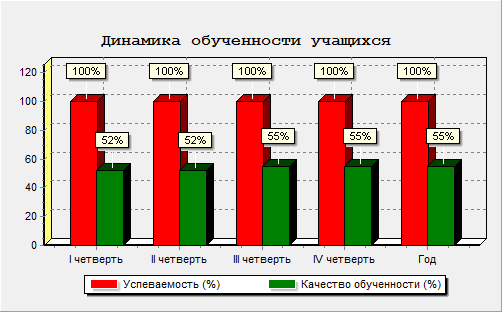 Динамика результатов обучения учащихся 3 класс класса за 2017-2018 учебный год                            ( классный руководитель Бахаева О.А.)Динамика обученности учащихся 3 класса класса в течение 2017-2018 учебного года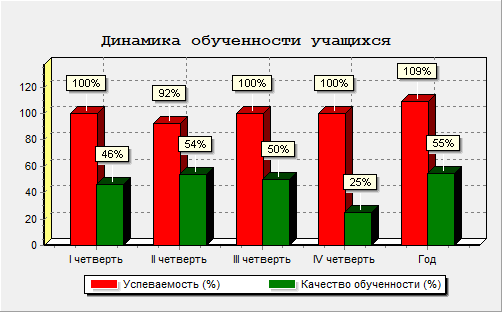 Динамика результатов обучения учащихся 4  класса за 2017-2018 учебный год                    (классный руководитель Федосеева Т.В.)Динамика обученности учащихся 4 класса в течение 2017-2018 учебного годаВсероссийские проверочные работы (ВПР) 4 класс В соответствии с распоряжением Федеральной службы по надзору в сфере образования и науки от 30.08.2016 №2322 «Об утверждении графиков проведения мероприятий, направленных на исследование качества образования на 2016/2017 годы», приказом Министерства образования и науки РФ от 27.01.2017 № 69 «О проведении мониторинга качества образования», Письмом Федеральной службы по надзору в сфере образования и науки от 02.02. 2017 №05-41 «Всероссийские проверочные работы», письмом Министерства образования и науки РФ от 23.03. 2017 № 05-104 «О проведении всероссийских проверочных работ в 2017 году», в целях формирования единых ориентиров в оценке результатов обучения, единых стандартизированных подходов к оцениванию образовательных достижений обучающихся в общеобразовательных учреждениях Ростовского муниципального района, на основании приказа УО администрации муниципального района Ярославской области  №  241 от  03.04.2017 в МОУ Хмельниковская СОШ были проведены Всероссийские проверочные работы согласно графику.Результаты Всероссийских проверочных работ (ВПР) в 4 классе Полученные данные позволяют проанализировать уровень образовательных достижений по русскому языку, математике, работе с текстом, окружающему миру выявить недостатки и подготовить методические рекомендации для учителей.     Обучающиеся 4 классов в целом справились с предложенной работой и показали, базовый уровень достижения предметных и метапредметных результатов, однако в результаты отдельных заданий требуют доработки по устранению недочётов.     Выводы:Итоги ВПР позволяют сделать выводы о достаточном уровне сформированности у обучающихся 4 класса предметных, метапредметных результатов, а также достаточном уровне сформированности УУД и межпредметных понятий. Предложения по устранению недостатков Следует продумать работу с различными источниками информации.Особое внимание следует обратить на работу с информационными текстами. Формировать умения находить, обрабатывать и оценивать информацию.Организовать работу по формированию умения извлекать информацию из разных источников. Включать в рабочие программы и программы внеурочной деятельности практические работы с проведением опытов и использование лабораторного оборудования.Средняя ступеньВ средней ступени обучалось 70 детей, из них по общеобразовательным программам 61и 9 учащихся по адаптированным программам для детей с ОВЗ, из них 3- УО, 6- ЗПР.Отличница -1Хорошистов -18Качество знаний – 31% Одной «3» закончило 3 учащихся. Успеваемость 100%. Надо отметить, что количество учащихся, занимающихся на 4 и 5 уменьшилось, по сравнению с прошлым учебным годом. Соответственно качество знаний уменьшилось на 3%. Это произошло из-за того, что в 5, 6 ,7, 9 классах качество знаний резко упало. Это можно проследить по данным таблицы сохранности знаний учащихся среднего звена.Динамика результатов обучения учащихся 5  класса за 2017-2018 учебный годДинамика обученности учащихся 5 класса в течение 2017-2018 учебного года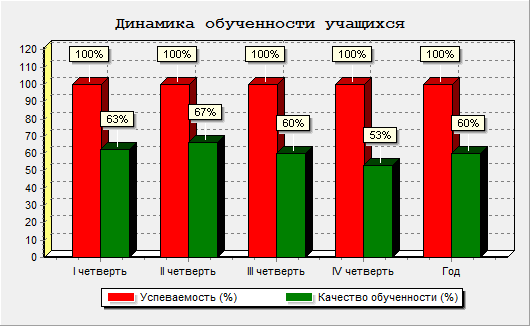 Динамика результатов обучения учащихся 6 класса за 2017-2018 учебный годДинамика обученности учащихся 6 класса в течение 2017-2018 учебного года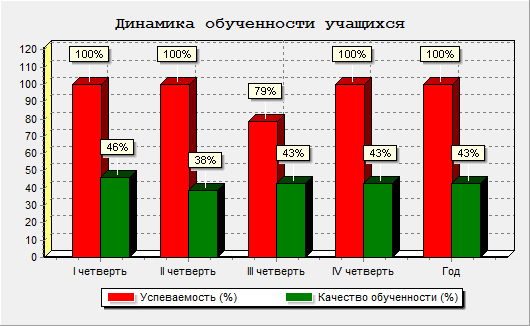 Динамика результатов обучения учащихся 7  класса за 2017-2018 учебный годДинамика обученности учащихся 7 класса в течение 2017-2017 учебного года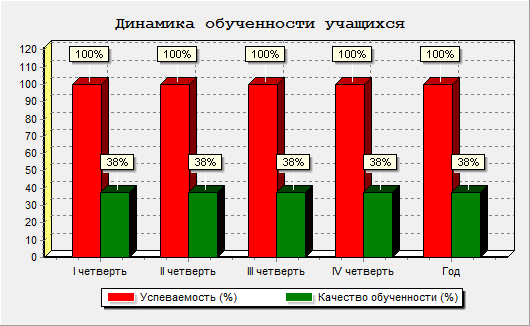 Динамика результатов обучения учащихся 8 класса за 2017-2018 учебный годДинамика обученности учащихся 8 класса в течение 2017-2018 учебного года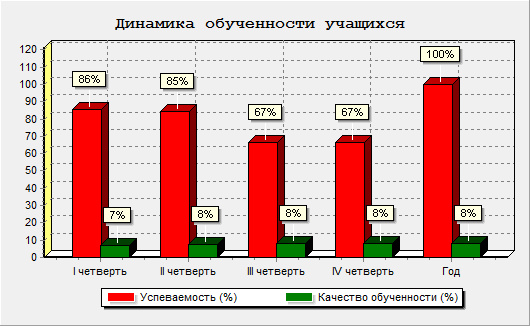 Динамика результатов обучения учащихся 9 класса за 2017-2018 учебный годДинамика обученности учащихся 9 класса в течение 2017-2018 учебного года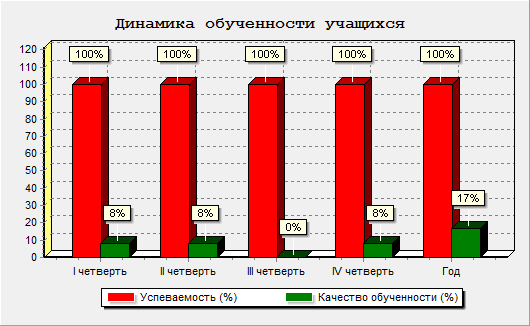 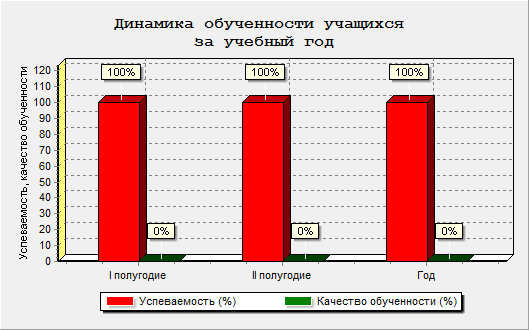 Всероссийские проверочные работы (ВПР) 5 класс С 18 апреля по 27 апреля 2017 года проводились всероссийские проверочные работы в 5 классе по русскому языку, математике и биологии. Вся процедура проведения ВПР соответствовала рекомендациям по проведению. Нарушений в ходе проведения ВПР не выявлено.Выводы: Результаты проведенного анализа заставляют еще раз указать на необходимость дифференцированного подхода в процессе обучения: учителю необходимо иметь реальные представления об уровне подготовки каждого обучающегося и ставить перед ним ту цель, которую он может реализовать.Рекомендации: 1. Провести тщательный анализ количественных и качественных результатов ВПР, Выявить проблемные зоны как класса в целом, так и отдельных обучающихся. 2. Спланировать коррекционную работу во внеурочное время и содержания урочных занятий. 3. Скорректировать содержание текущего тестирования и контрольных работ с целью мониторинга результативности работы по устранению пробелов в знаниях и умениях. 4. Учителю разработать на 2017-2018 учебный год план мероприятий по подготовке учащихся к ВПР по биологии.Средняя школаДинамика результатов обучения учащихся 11 класса в течение 2017-2018 учебного годаГосударственная итоговая аттестация – 2018- 
основной показатель результативности образовательной организацииОдними из основных показателей образовательной деятельности ОО являются результаты государственной итоговой аттестации.Государственная итоговая аттестация (далее – ГИА) в форме основного государственного экзамена (далее – ОГЭ) в IX классах в 2017/2018 учебном году проводилась на основании «Порядка проведения государственной итоговой аттестации по образовательным программам основного общего образования», утверждѐнного приказом Минобрнауки РФ от 25.12.2013 №1394 (с изменениями и дополнениями), в соответствии с приказами Управления образования Ростовского МР, приказами МОУ Хмельниковская СОШ, решениями педагогического совета школы . В 2018 году государственная итоговая аттестация по образовательным программам основного общего образования (далее – ГИА-9) проходила в двух формах: в форме основного государственного экзамена (далее – ОГЭ) и в форме государственного выпускного экзамена (далее – ГВЭ).На конец 2017-2018 учебного года в 9 классе обучалось 13 обучающихся. 12 из них проходили ГИА в форме ОГЭ и 1 учащихся в форме ГВЭ. Все учащиеся  были допущены к итоговой аттестации. Сдавали 4 обязательных экзамена : математику, русский язык и два экзамена по выбору обучающихся. Аттестация прошла в установленные сроки с 26 мая по 15 июня 2018 года.Востребованность предметов по выбору (сравнительный анализ)Наибольшим предпочтением среди предметов по выбору у девятиклассников в 2017-2018 учебном году пользовались следующие предметы: Низкую результативность по итогам аттестации показали предметы: обществознание. Учителям предметникам следует пересмотреть и продумать систему подготовки учащихся по этим предметам. Результаты ОГЭАнализ государственной итоговой аттестации за курс основной школы в 2017/20178 учебном году в форме ОГЭ показал, что качество знаний выпускников 9 класса соответствуют требованиям государственного образовательного стандарта, результаты хорошие, что соответствует прогнозу учителей- предметников.ЕГЭГосударственная итоговая аттестация в форме единого государственного экзамена (далее – ЕГЭ) в XI классах в 2017/2018 учебном году проводилась на основании Порядка проведения государственной итоговой аттестации по образовательным программам среднего общего образования, утверждённого приказом Минобрнауки РФ от 26.12.2013 №1400 (с изменениями и дополнениями).В 2017/2018 учебном году выпускники 11-х классов сдавали в форме ЕГЭ два обязательных экзамена: русский язык и математика (базовый или профильный уровни) и экзамены по выбору: физика, история, обществознание.Сравнительный анализ результатов ЕГЭ кластерной группы (средний балл)Анализ государственной итоговой аттестации за курс средней школы в форме ЕГЭ показал, что качество знаний выпускников 11-х классов соответствуют требованиям государственного образовательного стандарта.Общие выводы  по анализу результатов государственной итоговой аттестации: Школа обеспечила выполнение Закона РФ “Об образовании” в части исполнения государственной политики в сфере образования, защиты прав участников образовательного процесса при организации и проведении государственной итоговой аттестации. При проведении государственной итоговой аттестации  обучающихся выпускных 9 и 11 классов школа руководствовалась Положением о проведении итоговой аттестации,  Положением и инструкциями о проведении экзаменов в форме и по материалам ЕГЭ,  разработанным Министерством образования РФ,  нормативными правовыми документами Министерства образования Ростовской области.  Школа провела планомерную работу по подготовке и проведению государственной итоговой аттестации в формате ЕГЭ и ОГЭ, обеспечила организованное проведение итоговой аттестации;Информированность всех участников образовательного процесса с нормативно – распорядительными документы проходила своевременно;  Обращение родителей по вопросам нарушений в подготовке и проведении итоговой государственной аттестации выпускников в школу не поступали;100% выпускников 11 класса успешно сдали обязательные экзамены по    русскому языку и математике и получили аттестат о среднем общем образовании. 100 % выпускников 9 класса успешно сдали обязательные экзамены по    русскому языку, математике и предметам по выбору и получили аттестат об основном общем образовании.Трудоустройство выпускников   9 класс11 классИтоги посещаемости учебных занятий  за 2017-2018 учебный годВЫВОДЫ:1. В течение года проводилась работа над совершенствованием содержания образования. Учебная нагрузка школьников не превышала предельно допустимой нормы. Рабочее время учителя организовано целесообразно. Закрепилась устойчивая тенденция в кадровой политике школы, направленная на гуманизацию и демократизацию образовательного процесса, на формирование учителя-профессионала. Первостепенная задача, стоящая перед каждым учителем и педагогическим коллективом в целом - дать глубокие прочные знания, решена. Учебный план на 2017 -2018 учебный год выполнен. Все обучающиеся, освоившие общеобразовательную программу, переведены в следующий класс.  2. Проводился мониторинг достижений обучающихся по областям знаний, учителя школы вели планомерную работу с одаренными обучающимися по подготовке к олимпиадам, участия в конкурсах.3. Усилия администрации и педагогического коллектива были направлены на создание условий для развития ребенка как свободной, ответственной и творческой личности на основе гуманизации образования и воспитания, вариативности программ, учебников, формирования здорового образа жизни. С учителями-предметниками была разработана система организации работы по подготовке к ГИА.  4. Основное внимание уделялось повышению образовательного потенциала педагогов и школьников за счет взаимодействия с родителями, включения учеников и учителей в научно-исследовательскую, самообразовательную деятельность. Педагоги школы внедряют в образовательный процесс информационных технологии, максимально используя имеющуюся материально – техническую базу. Инклюзивное образование.          Право на образование принадлежит всем детям, включая детей-инвалидов независимо от причин инвалидности и детей с ограниченными возможностями здоровья. Обеспечение равных прав и равных возможностей для ребенка с отклонениями в развитии, прежде всего, означает возможность быть рядом с обычными сверстниками, возможность получить образование.        Из новых форм обучения, обеспечивающих вариативные условия для получения образования, психологической, социальной, медицинской поддержки, а также обеспечения коррекции нарушений развития у детей с ОВЗ и детей-инвалидов в МОУ Хмельниковская СОШ успешно внедрялась инклюзивная форма обучения. В рамках инклюзивного обучения с целью создания условий, позволяющих учитывать особые образовательные потребности детей с ограниченными возможностями здоровья посредством индивидуализации и дифференциации образовательного процесса, в школе  разработана нормативная база:  положение об организации получения образования обучающимися с ограниченными возможностями здоровья;  учебные планы начального (общего), основного (общего) образования, реализующего адаптированные основные общеобразовательные программы для детей с задержкой психического развития, с нарушением интеллекта.Оптимально выстроенное взаимодействие руководства и педагогического коллектива школы со специалистами – социальными партнерами (ЦПМСС г. Ростова «Содействие»), обеспечивает системное сопровождение детей с ОВЗ в образовательном процессе и реализовывается через коррекционно-развивающую службу, которая включает четыре группы: административная группа состоит из директора школы и заместителя директора по УВР   осуществляет контрольно-диагностическую деятельность, координирует, регулирует работу всех групп;  социально-педагогическая группа состоит из учителей-предметников, педагогов дополнительного образования, которые осуществляют образовательный процесс и  оказывают помощь в проблемных ситуациях;   учителей физкультуры, логопеда, осуществляющих профилактическую работу по сохранению здоровья обучающихся;  психологическая группа состоит из педагога-психолога, классных руководителей,  которые осуществляют диагностическую работу, вырабатывают совместные рекомендации относительно направленности коррекционной работы. Такое взаимодействие обеспечивало:  комплексность в определении и решении проблем ребенка с ОВЗ, предоставлении ему квалифицированной помощи специалистов разного профиля;  многоаспектный анализ личностного и познавательного развития ребенка; составление комплексных индивидуальных программ общего развития и коррекции отдельных сторон учебно-познавательной, речевой, эмоционально-волевой и личностной сфер ребенка. Представители каждой группы входили в состав психолого-медико-педагогического консилиума МОУ Хмельниковская СОШ взаимодействующего с территориальной психолого-медико- педагогической комиссией по вопросам определения форм получения образования детей с ОВЗ. В рамках работы ПМП консилиума обсуждались проблемы определения и порядка предоставления специализированной квалифицированной помощи обучающимся с особыми образовательными потребностями. В 2017-2018 учебном году в МОУ Хмельниковская СОШ обучалось 15 детей с ограниченными возможностями здоровья. Из них 6 учеников – 8 вида и 15 учеников  – 7 вида. Все дети обучались в составе общеобразовательного класса. Дети с ОВЗ нуждаются в помощи и поддержке не только близких людей, но и общества. Только в тесном сотрудничестве можно помочь ребенку осознать значимость своей личности, помочь ему самореализоваться и утвердиться в общественной жизни. Социализация именно этой категории обучающихся в условиях современной жизни и их творческое развитие – аспект пристального внимания педагогического коллектива ОУ. Школа располагает многими возможностями для успешной социализации личности ребенка. Структура образовательно-воспитательной деятельности включает разнообразные направления, позволяющие добиться положительных результатов в творческом развитии детей с особенностями развития. Дети с ОВЗ принимают участие во многих мероприятиях школьного и муниципального уровня. Одним из основных направлений психолого-педагогической службы в ОУ являлось сопровождение обучающихся с ОВЗ на всех этапах обучения и создание благоприятной психологической атмосферы в ученическом и педагогическом коллективах. В рамках коррекционной деятельности педагог-психолог проводила индивидуальные и групповые занятия с обучающимися. Для определения индивидуального образовательного маршрута на каждого ребенка разработана и ведется индивидуальная карта развития. С родителями (законными представителями) обучающихся и педагогами проводилась консультативно-просветительская работа. Основной целью коррекционной работы было создание условий для оптимизации психического и физического развития детей с ограниченными возможностями здоровья. Итоговые занятия показали, что у обучающихся с ОВЗ сформировалось адекватное восприятие учебного материала, конструктивное межличностное взаимодействие, терпимость к сверстникам. Подготовка педагогических кадров – важная составляющая методической деятельности школы. Работа с детьми с ОВЗ требует определенного настроя, толерантности, знаний коррекционной педагогики, психологии. Курсовую переподготовку по вопросам сопровождения обучающихся с ОВЗ прошли следующие педагоги:Для успешной организации инклюзивного образования 2 педагога в 2016 году прошли курсы повышения квалификации на базе ГОУ ЯО «Институт повышения квалификации работников образования» г. Ярославль по темам: «ФГОС НОО: психолого-педагогическое сопровождение детей с ОВЗ в условиях инклюзивного образования», «Реализация ФГОС НОО для обучающихся с ОВЗ». Наша школа – школа равных возможностей. Как известно, ограничивает возможности человека, именно среда. Если окружающая среда будет абсолютно доступна для детей с ограниченными возможностями здоровья, то они смогут пользоваться ею наравне со всеми. Изменить среду, сделать ее более комфортной и доступной вполне в наших силах. Получая образование вместе со всеми, посещая обычную школу, ребенок с ОВЗ интегрируется в общество. Кроме того, и общество учится воспринимать таких детей не как нечто особенное, из ряда вон выходящее, а как абсолютно обычных людей. "Доступная среда" - это своего рода воспитательный процесс, цель которого - дать понять людям с ограниченными возможностями здоровья, что они являются полноценными членами общества.Особенности образовательной программыОсновные цели образовательного процесса:обеспечение права и возможности усвоения учащимися государственного образовательного стандарта;обеспечение преемственности образовательных программ всех уровней;создание основы для адаптации учащихся к жизни в обществе, для осознанного выбора профессии;воспитание гражданственности, трудолюбия, уважения к правам и свободам человека, любви к окружающей природе, Родине, семье;формирование здорового образа жизни.В МОУ Хмельниковская СОШ реализуются общеобразовательные (основные) программы следующих уровней:начального общего образования;основного общего образования;среднего общего образования.Общеобразовательные программы направлены на решение задач формирования общей культуры личности, адаптации личности к жизни в обществе, на создание основы для осознанного выбора профессии.Все содержание обучения в школе направлено на воспитание и развитие личности.В школе функционирует внутренняя  система оценки качества образования и работа ведется в соответствии  с локальным актом.Особенности воспитательной работы       Воспитательная работа в МОУ Хмельниковская СОШ в 2017-2018 учебном году строилась в соответствии с планом воспитательной работы школы на учебный год.	Воспитательные цели школы:Создание условий для развития нравственного потенциала личности школьника, интеллектуальной, информационной, коммуникативной, рефлексивной культуры учащихся.Создание условий для формирования эстетического, физического потенциала учащихся, гражданско-патриотического сознания.Координация деятельности и взаимодействие школы и социума, школы и семьи.       Воспитательные задачи школы:Формирование у школьников гражданской ответственности и правового самосознания, духовности и культуры, инициативности, самостоятельности, толерантности, способности к успешной социализации в обществе.Поддержание и укрепление школьных традиций, способствующих созданию и сплочению общешкольного коллектива.Обеспечение единства и взаимосвязи в формировании моральных качеств, поведенческих умений и навыков.Создание условий для освоения детьми и подростками   культурного наследия, развития творческого потенциала.Воспитание потребности вести здоровый образ жизни.Привитие трудовых навыков каждому учащемуся, воспитание потребности заботиться о чистоте, уюте, порядке в классе, в школе, привитие принятых в обществе трудовых норм.Утверждение традиционных нравственных ценностей в сознании детей через духовное возрождение семейных традиций, соединение воспитательного потенциала семьи и школы.	Организаторы воспитательного процесса в МОУ Хмельниковская СОШ в 2017-2018 учебном годузаместитель директора по ВР: Молчанова Ирина Владиславовнапсихолог: Надточий Елена Александровнасоциальный педагог: Осипова Ольга Николаевнаклассные руководители:  11 человек.Социальный паспорт по состоянию на 25.05.2018 г	Внутришкольный учет         В течение учебного года на внутришкольном учете зарегистрировано 6 учащихся. Причина постановки на учёт – низкая успеваемость по нескольким предметам, пропуск занятий по неуважительным причинам, несоблюдение правил поведения учащихся, нарушения Устава школы.Из 6 учащихся, состоящих на учете, в дополнительном образовании заняты 3, что составляет 50 %. Всего проведено 4 заседания Совета профилактики.Необходимо продолжить взаимодействие администрации и педагогического коллектива школы с законными представителями обучающихся, состоящих на различных формах учёта, а также тех детей, чьи персональные дела обсуждаются на заседаниях КДН. Разработать совместные планы воспитательно-профилактической работы с субъектами профилактики (КДН, органами полиции, органами социальной защиты) по различным направлениям. Сосредоточить усилия педагогического коллектива на преодолении негативных тенденций в детской и подростковой среде, таких как безнадзорность, совершение противоправных действий, уклонение от учёбы, антиобщественное поведение, употребление психоактивных препаратов, алкогольных напитков и т.д. Для проведения воспитательно- профилактической работы в школе необходимо использовать возможности внеурочной деятельности, которая предполагается в соответствии с реализацией новых ФГОС.Проблемой остаётся взаимодействие с правоохранительными органами, в частности с отделом по делам несовершеннолетних по причинам, не зависящим от администрации и педагогического коллектива школы. В школе нет обучающихся, заявленные в списках, не приступивших к учебным занятиям   в течение учебного года и систематически пропускающих учебные занятия в течение учебного года.Профилактика правонарушений, противодействия табакокурения, алкоголизма, наркомании, употреблении ПАВ.     Правовое воспитание учащихся было направлено на профилактику и предупреждение правонарушений, употребления ПАВ. В течение всего учебного года проводились встречи с работниками правоохранительных органов, просмотры документальных фильмов. Активной была работа Совета профилактики.  Такой подход дал положительный результат в воспитании правовой культуры учащихся. Получив нужную информацию о своих правах, о последствиях употребления алкоголя, наркотиков, в 2017-2018 учебном году учащимися школы не было совершено ни одного правонарушения.Проведенные мероприятия, направленные на профилактику правонарушений, противодействию в употреблении ПАВ 2017-2018 учебного года:неделя правовых знаний (декабрь) - права и обязанности несовершеннолетних (совместно с инспектором ПДН);оформление и обновление стенда «Правовые знания - каждому»;оформление постоянно действующего стенда «Конвенция о правах ребёнка»; заседания Совета профилактики (4 заседания); встречи с инспектором ПДН; правовые уроки;рейды по микрорайону совместно с инспектором ПДН; индивидуально-профилактическая работа:выставка рисунков учащихся начальной школы по правам и обязанностям детей (более 30 рисунков); выставка нормативно-правовой документации для педагогического коллектива по профилактике безнадзорности и правонарушений среди несовершеннолетних, по профилактике употребления ПАВ;беседы с учащимися, состоящими на разных видах учета «Мои каникулы», «Моя успеваемость»; инструктажи по технике безопасности и поведению в общественных местах;классные часы на тему: «Подросток и закон», «Как не стать жертвой преступления», «Виды правовой ответственности несовершеннолетних»; «Разрешение конфликтов без насилия», «Уголовная ответственность несовершеннолетних», «Понятие о юридической ответственности за совершение преступлений и её возникновении», «Сущность правонарушения и преступления»; просмотр видеороликов «Горькая правда о пиве», «Смерть от курения», «10 причин по которым не стоит пробовать наркотики»;разработка памяток для родителей «Профилактика правонарушений среди подростков», «Право на здоровье»;информирование родителей о правах детей и их родителей на сайте школы в разделе «Для родителей»;рейды в неблагополучные семьи, в семьи детей, пропускающих учебные занятия в школе без уважительной причины, рейды с целью обследования условий жизни учащихся, состоящих на внутришкольном учете (10 рейдов).         В школе размещена информация о телефоне доверия (8-800-2000-122).   Охват горячим питанием, меры по улучшению организации и качества питания.В школе проводятся мероприятия по пропаганде здорового питания, но эффективность                проводимых мероприятий среди учащихся среднего и старшего звена не достаточна, но наблюдается и положительная динамика хорошо организовано питание 1 по 6 класс. Учащиеся с 7-11 классов питаются через буфет и сохраняется тенденция замены горячего питания буфетной продукцией. В 2017-2018 учебном году льготным питанием (дети из малообеспеченных семей, дети с ОВЗ, питание за частичную оплату) были обеспечены 111 чел., что составило 74 %.Работа летнего оздоровительного лагеряЛетний оздоровительный лагерь с дневным пребыванием функционировал на базе МОУ Хмельниковская СОШ в период осенних, весенних и летних каникул. Работа лагеря осуществлялась согласно разработанной программе. Основными направлениями программы являлось спортивно- оздоровительное, духовно-нравственное и патриотическое воспитание детей. На протяжении всего периода функционирования лагеря большое внимание уделялось укреплению здоровья учащихся. С этой целью ежедневно проводились: утренняя зарядка, спортивные мероприятия, эстафеты.Анализ результатов показал, что у детей сложились положительные впечатления от               пребывания в школьном лагере. Так же высоко оценили организацию работы лагеря родители учащихся. Посещаемость учебных занятийВ 2016-17 учебном году, как и в предыдущих, в школе не было обучающихся, не приступивших к учебным занятиям. Посещаемость в течении года по болезни и другим уважительным причинам стабильно-94 %. Такой  показатель - результат эффективного взаимодействия администрации школы и всего педагогического коллектива, направленного на устранение причин пропусков обучающимися уроков. Классные руководители своевременно выявляют данную категорию детей и подростков, а также информируют администрацию школы и родителей о фактах пропусков уроков обучающимися. В школе сложилась система работы с контингентом детей, склонным к нарушениям Правил поведения для учащихся, которая приносит положительные результаты. Удовлетворенность учеников и родителей качеством образовательных результатов и условиями в школеУдовлетворенность учащихсяДанные проведенного анкетирования свидетельствуют о том, что большинство школьников выразили доверие преподавательскому составу, но у 21% учащихся отсутствует позитивный настрой на обучение, более внимательного отношения требует их эмоциональное состояние, поэтому необходимо:С помощью психолога выяснить причины дискомфорта учащихся в школе, провести цикл тренингов по мотивации к учебе.Классным руководителям помочь школьникам в преодолении психологических трудностей, особое внимание обратить на учащихся с высокой напряженностью и тревожностью (именно они дают низкий балл удовлетворенности школой).Удовлетворенность родителей        Степень удовлетворённости родителей в начальной, основной и старшей школе остается неизменным на протяжении последних 3 лет и составляет 90 %.Учащиеся постоянно участвует в конкурсах  районного и  регионального и  уровней, занимая призовые места. В 2017-2018 учебном году было привлечено к участию в интеллектуальных конкурсах,                      выставках и смотрах, в спортивных мероприятиях 118 учеников, из них 35 являются победителями, лауреатами и призерами.Удовлетворенность родителями и учащимися дополнительным образованием сохраняется на высоком уровне, жалоб за 2017- 2018 учебный год не поступало.Важным структурным подразделением школы, регулирующим отношения внутри и вне школы, является социально-психологическая служба. Своей целью СПС ставит психологическое                  обеспечение деятельности коллектива комплекса по оптимизации психосоциального статуса детей.Качество психологического сопровождения. Направления психологического сопровождения:работа с родителямиработа с учащимисяработа с педагогами.В рамках психологического сопровождения учебной деятельности были проведены следующие мероприятия:младшие школьники: индивидуальная диагностика обучающихся, испытывающих трудности в обучении, психологический мониторинг уровня развития познавательных процессов среди учащихся 1-4 классов; психологическое развитие-участие в формировании метапредметных и личностных результатов в соответствии с требованиями ФГОС в рамках внеурочной деятельности среди учащихся 1-4 х классов;подростки: психологическая диагностика обучающихся 5-х классов, социально- психологический мониторинг обучающихся, психологическая коррекция и развитие: психологическое просвещение (курс для учащихся 9-х классов «Профориентация»); Психологическое сопровождение выпускников при подготовке к ГИА (диагностика, просвещение, консультирование)старшие школьники - социально-психологический мониторинг: классные часы по подготовке к ГИА   для обучающихся 11 классов.Педагоги- психологическое консультирование; психологическое просвещение.Администрация: участие в школьной ППК, участие в административных совещаниях, участие в педагогических советах.Родители: психологическое консультирование, психологическое просвещение: родительские собрание для родителей  учащихся 1-11 классов.В рамках психологического сопровождения воспитательной деятельности, развития личности обучающихся, их социализации были проведены следующие мероприятия:Младшие школьники: психологический мониторинг с целью выявления обучающихся, испытывающих трудности социализации (анализ данных социометрии, запрос классных руководителей и родителей учащихся);психологическое просвещение: воспитательные беседы с обучающимися о правилах поведения в школе, в общественных местах; психологическая профилактика: участие в совете по профилактике безнадзорности и правонарушений.   Подростки: индивидуальная диагностика обучающихся, испытывающих проблемы социализации,  социально- психологический мониторинг: социометрия, психологическая профилактика: участие в совете по профилактике безнадзорности и правонарушений.Старшие школьники: социально-психологический мониторинг, социометрия, психологическая профилактика, участие в совете по профилактике безнадзорности и правонарушений.Педагоги: психологическое консультированиеРодители: психологическое консультированиеВ рамках психологического сопровождения перехода на новый образовательный уровень и адаптации на новом этапе обучения были проведены следующие мероприятия:Младшие школьники: психологическая диагностика: индивидуальная диагностика готовности к школьному обучению, социально-психологическая профилактика: программа профилактики школьной дезадаптации «Учусь учиться», психологическая экспертиза: изучение личных дел и характеристик из ДОУ, выявление группы риска, индивидуальная диагностика обучающихся, испытывающих трудности адаптации.Подростки: психологическая диагностика адаптации при переходе на новый образовательный уровень, психологическая коррекция и развитие: индивидуальные консультации с обучающимся, испытывающим трудности адаптации.Старшие школьники: психологическая диагностика адаптации при переходе на новый   образовательный уровень.Педагоги: психологическое просвещение, психологическое консультирование.Администрация: социально-психологическая экспертиза: участие в школьном ПМПК.Родители: психологическое просвещение: родительские собрания для родителей учащихся 1-5классов, психологическое консультирование родителей обучающихся, испытывающих трудности адаптации к школе.В рамках деятельности по сохранению и укреплению здоровья обучающихся были проведены следующие мероприятия:Младшие школьники: психологическое просвещение: классные часы, направленные на формирование ЗОЖ.Подростки: психологическая профилактика: групповые занятия по профилактике вредных привычек по запросу классных руководителей; диагностика употребления ПАВ.Старшие школьники: психологическая профилактика: классные часы по профилактике вредных привычек по запросу классных руководителей; диагностика употребления ПАВ.Педагоги: информационно-методическая работа: формирование компетенций по вопросам сохранения здоровьяВ рамках психологического сопровождения детей с ограниченными возможностями здоровья были проведены следующие мероприятия:Младшие школьники: групповые коррекционно-развивающие занятия.Подростки: психологическая диагностика динамики развития обучающихся.Педагоги: консультации, проведение педсоветов, участие в школьном ПМПК.Администрация: психологическая экспертиза: участие в школьном ПМПК.Родители: психологическое просвещение, психологическое консультирование.В рамках психологического сопровождения профессионального самоопределения, предпрофильной подготовки обучающихся были проведены следующие мероприятия:Подростки: диагностика готовности обучающихся 9-ых классов к выбору профиля обучения,  психологическое  просвещение:  реализован  курс  занятий  по   учебной     программе«Профориентация», психологическое консультирование.Старшие школьники: консультирование.Педагоги: просвещение: информированность педагогов о профессиональных намерениях учащихся.Родители: просвещение: информированность родителей о профессиональных намерениях учащихся.Качество условий, обеспечивающих образовательный процесс:Качество кадрового обеспеченияЧисло учителей - 20             Имеют категории:- высшую –1 –5 %- первую – 13 – 65 %            - соответствие занимаемой должности- 3 - 15 %            - без категории- 3 – 15 %Анализ распределения педагогического коллектива по квалификационным категориям продолжает демонстрировать две действующие тенденции: первая – значительное количество молодых педагогов, большинство из которых аттестованы на соответствие занимаемой должности; вторая – снижение количества педагогов, аттестованных на квалификационные категории. Несмотря на постоянный приток молодых специалистов и увольнение аттестованных на квалификационные категории педагогов, в целом распределение педагогического коллектива по квалификационным категориям изменяется незначительно.Имеют:-высшее профессиональное образование – 18среднее профессиональное образование –2Награждены:Нагрудным знаком «Почетный работник общего образования РФ» - 1 педагог. Почетной грамотой Министерства образования РФ – 5 педагогов.Почетная грамота департамента образования Ярославской области – 18 педагогов. Участники конкурса «Учитель года» - 1 педагог.Особенности работы с кадрамиПедагоги школы повышают уровень профессиональной компетентности, работая в течение 4-х лет по теме: «Достижение нового качества образования путем формирования ключевых компетентностей педагогов и учащихся». В педагогическом коллективе школы произошли значительные положительные изменения:возросла активность педагоговсущественно повысился уровень профессиональной компетентностирасширился круг профессиональных интересовувеличилось число педагогов, участвующих в организации дел школы, в управленческой деятельности.Характеризуя отношения в педагогическом коллективе, педагоги и управленцы высоко                          оценивают общее позитивное настроение в коллективе, реакцию в трудных ситуациях, отношение кт«новичкам». Психологический климат среди педагогов положительно оценили 97 % опрошенных.  В качестве положительного момента, способствующего росту профессиональной компетентности, педагоги отмечают следующие показатели: формирование временных творческих коллективов для решения проблем; поддержку администрацией новых идей; предоставление возможности реализации педагогами новых проектов; активное участие педколлектива в разработке стратегии развития школы.Профессиональное развитие и повышение квалификации педагогических работников. Основным условием формирования и наращивания необходимого и достаточного кадрового потенциала образовательной организации является обеспечение в соответствии с новыми образовательными реалиями и задачами адекватности системы непрерывного педагогического образования происходящим изменениям в системе образования в целом.Качество учебно-методического обеспечения;Образовательной программой школы предусмотрено преподавание по программам и учебно-методическим комплексам, предусмотренным Федеральным перечнем образовательных программ и учебных пособий.Материально-техническое обеспечениеУчебно-материальная база школы позволяет на современном уровне проводить учебно- воспитательную работу с учащимися. В школе оборудованы все рабочие места компьютерами. Большинство учебных кабинетов имеют специальное оборудование. Школа обеспечена учебно- методической и художественной литературой, необходимой для осуществления учебно- воспитательного процесса, в школе проведена единая локальная сеть, имеется выход в Интернет.Школа оборудована всем необходимым для безопасного проведения учебно- воспитательного процесса: установлена противопожарная сигнализация, ведется видеонаблюдение на школьной территории.В школе есть столовая. Вся продукция имеет сертификаты качества.Развитие материально-технической базы школы – это одно из самых значимых направлений работы школьной жизни, обеспечивающее качественное ведение учебно-воспитательного процесса. Работа по этому направлению была направлена на решение следующих задач:Обеспечение сохранности здания, оборудования, имущества;Обеспечение учебных классов необходимым оборудованием и мебелью;Организация текущих ремонтных работ, электрической системы школы, санитарно-технического оборудования.Анализ материально-технического обеспечения школы за период 2016-2017 учебный год показывает, что работа по этому направлению деятельности в течение всего периода осуществлялась целенаправленно и системно, что способствовало комфортному жизнеобеспечению школы.Для соблюдения техники безопасности, условий охраны труда, противопожарной безопасности и антитеррористической защищенности регулярно проводится ряд мер, особенно в летний период. Проводятся косметические ремонты лестниц, замена сантехнического оборудования, промывка и опрессовка отопительной системы здания, перезарядка огнетушителей, замеры сопротивления и изоляции, и ремонт холодильного и технологического оборудования столовой школы. В учебных кабинетах обновляется мебель и приобретается более современное интерактивное оборудование.Материально-техническое обеспечение школы в основном соответствует требованиям современной школы, но существует еще ряд необходимых мероприятий для улучшения качества материально-технической базы, а в следствии и учебного процесса.В данные мероприятия входит следующее:Провести замену напольного покрытия в рекреации 1 этажа.Заменить оставшиеся окна деревянных конструкций на окна ПВХ.Провести ремонт кабинетов, в которых он не проводился достаточно давно.Необходимо продолжать оснащение кабинетов современной мебелью и оборудованием.Качество информационно-образовательной средыМодель ИОС нашей школы состоит из следующих компонентов:Технико-технологическийИнформационно-содержательныйКадровыйОрганизационно-коммуникационныйУправленческийТехнико-технологический компонент ИОС образовательного учреждения:Серверы - Сервер  АсиоуПК -1 Компьютерный класс -12 ПК ученика, 1ПК учителяПериферийное и проекционное оборудование - МФУ-7, Принтеры- 4, Проекторы- 14, Сканеры- 2Интерактивные доски и приставки- Activeboard – 2, Smart -4, Panasoniс-1 Пульты для голосования Activexpression – 15 штСистемное ПО - все операционные системы, которые установлены на ПК лицензионные или свободно   распространяемые. Офисные пакеты также лицензионные или бесплатные.Локальная сеть и сеть Интернет -  все ПК в кабинетах подключены в локальную сеть. Школа имеет выход в Интернет.Приоритетные направления деятельности в 2018-2019 учебном году:1.Работа по снижению числа неуспевающих.Реализация Федеральных государственных образовательных стандартов.Развитие общественной составляющей в управлении школой, оказание электронных услуг.Обеспечение деятельности дополнительного образования.Активизация воспитательной работы.Активизация внеклассной работы по предмету, в том числе проектно-исследовательской деятельности, с целью повышения мотивации школьников к обучению.Работа по физическому развитию обучающихся, формирование у них навыков безопасного поведения, здорового образа жизни;Применение современных образовательных технологий, в т.ч. информационных.Повышение профессиональной компетентности педагогов.Повышение качества образования.Учебный год2014-20152014-20152015-20162015-20162016-20172016-20172017-20182017-20182017-2018Кол-во классовКол-во уч-сяКол-во классовКол-во уч-сяКол-во классовКол-во уч-сяКол-во классовКол-во уч-сяКол-во уч-сяНачальная школа45146046846161Основная школа56856756957070Старшая школа2928214166Всего1112811135111511010137КлассыУчащихся на конец 3 четверти  (без детей  с ОВЗ)Аттестовано(без 1,10,11кл)Аттестовано(без 1,10,11кл)ОтличниковЗакончили на 4 и 5% кач-вазакончили с одной "3"закончили с одной "3"Неуспевающих% успеваемостиКлассыУчащихся на конец 3 четверти  (без детей  с ОВЗ)уч-ся%ОтличниковЗакончили на 4 и 5% кач-вакол-во%1-45444812215212-1005-961611001183135-10010-1166100--0---100всего121111923393844-100КлассыУчащихся на конец 3 четверти  (без детей  с ОВЗ)Аттестовано(без 1,10,11кл)Аттестовано(без 1,10,11кл)ОтличниковЗакончили на 4 и 5% кач-вазакончили с одной "3"закончили с одной "3"Неуспевающих% успеваемостиКлассыУчащихся на конец 3 четверти  (без детей  с ОВЗ)уч-ся%ОтличниковЗакончили на 4 и 5% кач-вакол-во%10---------222210011152---10012121001450---1001010100-660110-1001515100-963---1001414100154317-10088100-338---1001212100-18---1001212100--0214-10066100--0---100всего121111923393844-100Учебный годКол-во уч-сяКол-во уч-сяКол-во уч-сяотличникихорошистынеуспевающиеУчебный годОбщеобр. программаАдаптированная программаОбщее кол-во учащихсяотличникихорошистынеуспевающие2013-20141241013413822014-20151181513323402015-20161201913933102016-20171312015153502017-2018121161373390КлассКоличество учащихсяПредмет41Математика61Математика92Физика2 класс3 класс 2015-201656%57%2016-201750%50%2017-201850%60%Классклассный руководительКол- во учащихся(без учащихся с ОВЗ)успеваемостьКачество знаний обучающихся в % по предметамКачество знаний обучающихся в % по предметамКачество знаний обучающихся в % по предметамКачество знаний обучающихся в % по предметамКачество знаний обучающихся в % по предметамКачество знаний обучающихся в % по предметамКачество знаний обучающихся в % по предметамКачество знаний обучающихся в % по предметамКачество знаний обучающихся в % по предметамКлассклассный руководительКол- во учащихся(без учащихся с ОВЗ)успеваемостьРу сск ий язы кЛит тер ат. чте ниеМа тем ати каОк ру жа ющ ий мирИностранный язы к ИЗ ОМузыкаТех нол огФиз -ра2 кл.2015-2016Федосеева Т.В.10100%678967898989891001003 класс2016-2017Федосеева Т.В.10100709070907090100901004 класс 2017-2018 1010080908080701009090802 кл.2015-2016Бахаева О.А.1310054856277548562851003 класс 2017-2018121005075506750928383922 класс 2017-2018Копцева Н.В.221005591597746778610086Класс ФИО учителяРусский языкРусский языкМатематикаМатематикаИностранный языкИностранный языкКласс ФИО учителякачествоСОУкачествоСОУкачествоСОУ4Федосеева Т.В.8053%8061%7073%1Суслова О.В.------2Копцева Н.В.5552%5955%6872%3Бахаева О.А.505050ПоказателиI четвертьI четвертьII четвертьII четвертьIII четвертьIII четвертьIV четвертьIV четвертьГодГодПоказателиКол-во%Кол-во%Кол-во%Кол-во%Кол-во%Прибыло учащихся0%0%0%0%0%Выбыло учащихся0%0%1%0%0%Кол-во уч-ся на конец отчетного периода23%23%22%22%22%Успевают всего2310023100221002210022100Успевают на 50014001515Успевают на 4 и 512521148125511501150Успевают с одной 40000000000Успевают с одной 31400000000Не успевают0000150000Н/а по болезни0000000000ПоказательI четвертьII четвертьIII четвертьIV четвертьГодУспеваемость (%)100100100100100Качество обученности (%)5252555555ПоказателиI четвертьI четвертьII четвертьII четвертьIII четвертьIII четвертьIV четвертьIV четвертьГодГодПоказателиКол-во%Кол-во%Кол-во%Кол-во%Кол-во%Прибыло учащихся0%0%0%0%0%Выбыло учащихся0%0%1%0%1%Кол-во уч-ся на конец отчетного периода13%13%12%12%11%Успевают всего131001292121001210012109Успевают на 51800181819Успевают на 4 и 5538646542217545Успевают с одной 40018000000Успевают с одной 30000000000Не успевают00182170000Н/а по болезни0000000000ПоказательI четвертьII четвертьIII четвертьIV четвертьГодУспеваемость (%)10092100100109Качество обученности (%)4654502555ПоказателиI четвертьI четвертьII четвертьII четвертьIII четвертьIII четвертьIV четвертьIV четвертьГодГодПоказателиКол-во%Кол-во%Кол-во%Кол-во%Кол-во%Прибыло учащихся0%0%0%0%0%Выбыло учащихся0%0%0%0%0%Кол-во уч-ся на конец отчетного периода10%10%10%10%10%Успевают всего1010010100101001010010100Успевают на 50000000000Успевают на 4 и 5550330550110660Успевают с одной 40000000000Успевают с одной 3110440110550110Не успевают0000000000Н/а по болезни0000000000ПоказательI четвертьII четвертьIII четвертьIV четвертьГодУспеваемость (%)100100100100100Качество обученности (%)5030501060ПредметВсего уч-ся(без детей с ОВ)Выполняли работу«5»«4»«3»«2»качествоСправля-емостьМатематика1010235050%100%Русский язык1010064060 %100%Окр. мир1010181090%100%Классы/уч.год2345678910112010-2011673350403317211838602011-2012716333401433202120462012-201350774025472925303302013-201450505329206143633222-14-20155362434333061467502015-20165757545529330616752016-20175450505450233600142017-201852505063433880-0КлассыУчащихся на конец 3 четверти  (без детей  с ОВЗ)Аттестовано(без 1,10,11кл)Аттестовано(без 1,10,11кл)ОтличниковЗакончили на 4 и 5% кач-вазакончили с одной "3"закончили с одной "3"Неуспевающих% успеваемостиКлассыУчащихся на конец 3 четверти  (без детей  с ОВЗ)уч-ся%ОтличниковЗакончили на 4 и 5% кач-вакол-во%51515100-963---10061414100154317-100788100-338---10081212100-18---10091212100--0214-100всего61611001183135-100ПоказателиI четвертьI четвертьII четвертьII четвертьIII четвертьIII четвертьIV четвертьIV четвертьГодГодПоказателиКол-во%Кол-во%Кол-во%Кол-во%Кол-во%Прибыло учащихся0%0%0%0%0Выбыло учащихся0%1%0%0%0Количество учащихся на конец отчетного периода16%15%15%15%15Успевают всего1610015100151001510015100Успевают на 50000000000Успевают на 4 и 5 всего956960853853960Успевают с одной 41617170000Успевают с одной 30000170000Не успевают0000000000Н/а по болезни0000000000ПоказательI четвертьII четвертьIII четвертьIV четвертьГодУспеваемость (%)100100100100100Качество обученности (%)6367605360ПоказателиI четвертьI четвертьII четвертьII четвертьIII четвертьIII четвертьIV четвертьIV четвертьГодГодПоказателиКол-во%Кол-во%Кол-во%Кол-во%Кол-во%Прибыло учащихся0%0%1%0%0Выбыло учащихся0%0%0%0%0Количество учащихся на конец отчетного периода13%13%14%14%14Успевают всего131001310011791410014100Успевают на 50018171717Успевают на 4 и 5 всего538431536536536Успевают с одной 41800000000Успевают с одной 300002141717Не успевают00003210000Н/а по болезни0000000000ПоказательI четвертьII четвертьIII четвертьIV четвертьГодУспеваемость (%)10010079100100Качество обученности (%)4638434343ПоказателиI четвертьI четвертьII четвертьII четвертьIII четвертьIII четвертьIV четвертьIV четвертьГодГодПоказателиКол-во%Кол-во%Кол-во%Кол-во%Кол-во%Прибыло учащихся0%0%0%0%0Выбыло учащихся0%0%0%0%0Количество учащихся на конец отчетного периода8%8%8%8%8Успевают всего81008100810081008100Успевают на 50000000000Успевают на 4 и 5 всего338338338338338Успевают с одной 40000000000Успевают с одной 30000000000Не успевают0000000000Н/а по болезни0000000000ПоказательI четвертьII четвертьIII четвертьIV четвертьГодУспеваемость (%)100100100100100Качество обученности (%)3838383838ПоказателиI четвертьI четвертьII четвертьII четвертьIII четвертьIII четвертьIV четвертьIV четвертьГодГодПоказателиКол-во%Кол-во%Кол-во%Кол-во%Кол-во%Прибыло учащихся0%0%0%0%0Выбыло учащихся0%1%1%0%0Количество учащихся на конец отчетного периода14%13%12%12%12Успевают всего1286118586786712100Успевают на 50000000000Успевают на 4 и 5 всего1718181818Успевают с одной 40000000000Успевают с одной 30018000000Не успевают21421543343300Н/а по болезни000000000ПоказательI четвертьII четвертьIII четвертьIV четвертьГодУспеваемость (%)86856767100Качество обученности (%)78888ПоказателиI четвертьI четвертьII четвертьII четвертьIII четвертьIII четвертьIV четвертьIV четвертьГодГодПоказателиКол-во%Кол-во%Кол-во%Кол-во%Кол-во%Прибыло учащихся0%0%0%0%0Выбыло учащихся0%0%0%0%0Количество учащихся на конец отчетного периода12%12%12%12%12Успевают всего1210012100121001210012100Успевают на 50000000000Успевают на 4 и 5 всего18180018217Успевают с одной 40000000000Успевают с одной 318217000Не успевают0000000000Н/а по болезни0000000000ПоказательI четвертьII четвертьIII четвертьIV четвертьГодУспеваемость (%)100100100100100Качество обученности (%)880817ПредметВсего уч-ся(без детей с ОВ)Выполняли работу«5»«4»«3»«2»качествоСправля-емостьМатематика151572516093Русский язык1515744073100Биология 151516624787История 1515465067100ПоказателиI полугодиеI полугодиеII полугодиеII полугодиеГодГодПоказателиКол-во%Кол-во%Кол-во%Прибыло учащихся0%0%0Выбыло учащихся0%0%0Количество учащихся на конец отчетного периода6%6%6Успевают всего610061006100Успевают на 5000000Успевают на 4 и 5 всего000000Успевают с одной 4000000Успевают с одной 3000000Не успевают000000Н/а по болезни000000ПоказательI полугодиеII полугодиеГодУспеваемость (%)100100100Качество обученности (%)0002016-2017%2017-2018%География436867Обществознание873217Биология19217Химия 217история218Информатика2181083Английский язык19Кол-во учащихсяСправляемостьКачество Русский язык12100%92%Математика 12100%67%География8100%88%Обществознание2100%0%Биология2100%50%Химия 2100%50%Информатика10100%40%Кол-во уч-сяПредмет Средний баллСправляемость«5»«4»«3»«2»12Русский язык4100%110112Математика3.7100%842Обществознание3100%28География 4100%16110Информатика3100%462Биология3.5100%112Химия3.5100%11№ П.п. ФИО учащегося трудоустройство Баев Кирилл Олегович10 классБарышников Дмитрий МихайловичКолледж при МГУ им. Адмирала НевелевскогоБрюханова Виктория АлексеевнаГПОУ ЯО Ростовский педагогический колледжВолкова Екатерина ИвановнаГПОУ ЯО Ростовский педагогический колледжГалченков Даниил Алексеевич.10 класс Дьяченко Олег ЕвгеньевичГПОУ ЯО Ярославский техникум радиоэлектроники и телекоммуникацийЗиборов Сергей СтепановичПУ № 37Клещева Екатерина Александровна10 класс Ножкина Анастасия Михайловна10 класс Олейник Гавриил Николаевич10 класс Смирнов Иван Александрович10 класс Чапурина Анастасия Сергеевна10 класс № П.п. ФИО учащегосятрудоустройствоВахитов Антон РамильевичНе трудоустроенКазенков Михаил АлексеевичГОУ СПО  ЯО  «Ростов — Ярославский сельскохозяйственный техникум»Кононенко Елена ВладимировнаЯрославский филиал Аккредитованного частного учреждения высшего образования «Московский финансово — юридический университет МФЮА»Кучин Максим ВалерьевичГП ОАУ ЯО «Ярославский промышленно — экономический колледж им. Пастухова Н.П.»Малыгина Любовь ИгоревнаФГБОУ ВО «Ярославский государственный педагогический университет им. К.Д. Ушинского»Устенко Евгения СтаниславовнаФГБОУ ВО «Ярославский государственный педагогический университет им. К.Д. Ушинского»Классывсего пропущено уроковПропущено по болезни и другим уважит. причинамПропущено по болезни и другим уважит. причинамКол-во учащихся, пропустивших по болезни не менее 5 дней подрядКол-во учащихся, пропустивших по болезни не менее 5 дней подрядПропущено без уважительных причинПропущено без уважительных причинКлассывсего пропущено уроковкол-во%кол-во%кол-во%1145714571001310822205220510024104--3157015701002023--413301330100862--52961296110029170--631132856922917025771908190810017212--83309251176171137982491537153099211607111110511051009150--всего20495194339511813710628Классывсего пропущено уроковПропущено по болезни и другим уважит. причинамПропущено по болезни и другим уважит. причинамКол-во учащихся, пропустивших по болезни не менее 5 дней подрядКол-во учащихся, пропустивших по болезни не менее 5 дней подрядПропущено без уважительных причинПропущено без уважительных причинКлассывсего пропущено уроковкол-во%кол-во%1-46562656210066108--5-91282811766921131611062810-11110511051009150--всего20495194339517012410628классКоличество  учащихсяКоличество  учащихсяУсловия обучения (в СКК, интегрированно в ООК или на дому)Результаты учебного годаклассЗПРУОУсловия обучения (в СКК, интегрированно в ООК или на дому)Результаты учебного года1ООКУспевает по итогам года1ООКУспевает по итогам года1 ООКУспевает по итогам года12ООКУспевает по итогам года2ООКУспевает по итогам года12ООКУспевает по итогам годаООКУспевает по итогам года21ООКУспевает по итогам года1ООКУспевает по итогам годаИтого96№ п.пФИО педагогаспециальностьКурсы повышения квалификации1Зеткина Г.Н.Зам. директора по УВР«ФГОС НОО: психолого-педагогическое сопровождение детей с ОВЗ в условиях инклюзивного образования»2Суслова О.В.Учитель начальных классов«ФГОС НОО: психолого-педагогическое сопровождение детей с ОВЗ в условиях инклюзивного образования», «Реализация ФГОС НОО для обучающихся с ОВЗ». 3Копцева Н.В.Учитель начальных классов«Реализация ФГОС НОО для обучающихся с ОВЗ»4Белова О.Б.Учитель-олигофренопедагог«Реализация ФГОС образования обучающихся с умственной отсталостью (интеллектуальными нарушениями)Специальность педагоговКоличество Олигофренопедагог2Педагог-психолог1Логопед1Деффектолог1Социальные педагоги4ПоказателиКоличество детейВсего учащихся в школе1371-4 классы615-9 классы7010-11 классы6ГПД35Из них:Дети, проживающие в приемной семье0Дети, лишенные родительского попечения, находящиеся под опекой граждан2Дети - инвалиды0Дети -  беженцы0Количество неполных семей55Количество многодетных семей12Количество неблагополучных семей3Учебный годКоличество детей% общего количества2015-20165943 %2016-20175838 %2017-2018АдминистративныеАдминистративныеАдминистративныеПедагогическиеПедагогическиеПедагогическиеВсего, в т.ч.Основные работникиВнешние совместителиВсего, в т.ч.Основные работникиВнешние совместителиРаботников55019172ОбразованиеОбразованиеОбразованиеОбразованиеОбразованиеОбразованиеОбразованиеВысшее33016151Среднее специальное220321Педагогическое33019172АттестацияАттестацияАттестацияАттестацияАттестацияАттестацияАттестацияВысшая000110Первая00011101Соответствие занимаемой должности330330Без категории220431Учебные кабинеты - 15Спортивный зал - 1Кабинет обслуживающего труда - 1Мастерская  технического труда - 1Актовый зал (совмещен со столовой)- 1Компьютерные классы -1Библиотека  - 1Лабораторное оборудованиеАудио-видео техника, периферийное оборудованиеУчебно-наглядные пособия по предметамКомпьютеры -42 шт.учебный фонд 19700 книгиХудожественный фонд16898 книги